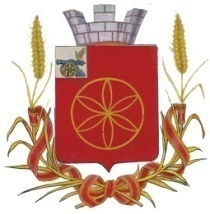                                                                                                                      АДМИНИСТРАЦИЯ  МУНИЦИПАЛЬНОГО ОБРАЗОВАНИЯРУДНЯНСКИЙ РАЙОН СМОЛЕНСКОЙ ОБЛАСТИП О С Т А Н О В Л Е Н И Еот       28.01.2015      N  34Об утверждении муниципальной                                                                         программы «Создание благоприятного                                                                                предпринимательского климата в                                                                        муниципальном образовании                                                                                   Руднянский район                                                                                              Смоленской области»                                                                                                                   на 2015-2017 годыВ соответствии с Федеральным законом Российской Федерации от 24.07.2007 N 209-ФЗ «О развитии малого и среднего предпринимательства в Российской Федерации»,  законом Смоленской области от 28.11.2008 N 153-з «О развитии малого и среднего предпринимательства в Смоленской области», постановлением Администрации муниципального образования Руднянский район Смоленской области от 07.11.2013 N 537 «Об утверждении Порядка принятия решения о разработке муниципальных программ, их формирования и реализации» Администрация муниципального образования Руднянский район Смоленской области п о с т а н о в л я е т:1. Утвердить прилагаемую муниципальную программу «Создание благоприятного предпринимательского климата в муниципальном образовании Руднянский район Смоленской области» на 2015-2017 годы.2. Настоящее постановление вступает в силу с момента подписания и распространяет свое действие на правоотношения, возникшие с 01.01.2015 года.И.п. Главы Администрации                                                                      муниципального образования                                                                                 Руднянский район Смоленской области                                               С.В. АрхипенковУТВЕРЖДЕНАпостановлением Администрациимуниципального образованияРуднянский район Смоленской областиот    28.01.2015   N 34Муниципальная программа«Создание благоприятного предпринимательского климата в муниципальном образовании Руднянский район Смоленской области»на 2015-2017 годыПАСПОРТмуниципальной программы«Создание благоприятного предпринимательского климата в муниципальном образовании Руднянский район Смоленской области» на 2015-2017 годы1. Общая характеристика социально-экономической сферы реализации муниципальной программыМалому и среднему предпринимательству присущи гибкость и высокая приспособляемость к изменчивости рыночной конъюнктуры, что не может не способствовать стабилизации макроэкономических процессов в стране. Сегодня активно меняется правовая среда, в развитие бизнеса государством стали вкладываться существенные ресурсы. Малый, а иногда и средний бизнес в связи с отсутствием серьезных резервов является наиболее незащищенным сектором экономики от внешних воздействий. В то же время он должен быть доступен для социальных слоев населения, безопасен и относительно прост при осуществлении хозяйственной деятельности.Сектор малого и среднего бизнеса в муниципальном образовании Руднянский район Смоленской области представлен в различных отраслях экономики, устойчиво сохраняет достигнутые позиции, и с каждым годом усиливает свое влияние на формирование общих экономических показателей района. Важнейшей функцией предпринимательства является противодействие росту безработицы, обеспечение занятости (самозанятости) населения, поддержание в обществе социальной стабильности.По состоянию на 01.01.2015 года на территории Руднянского района зарегистрированы и осуществляют свою деятельность 1011 субъектов малого и среднего предпринимательства, из них 506 – малые и средние предприятия (включая микропредприятия) и 505 – индивидуальные предприниматели.В последние годы отраслевая структура субъектов предпринимательства достаточно широко представлена в различных сферах деятельности и практически не меняется. Лидирует непроизводственная сфера деятельности, прежде всего, торговля, общественное питание, оказание услуг населению:- оптовая и розничная торговля, общественное питание и бытовые услуги – 62 % от общего количества субъектов малого и среднего бизнеса;- ремонт автотранспорта и грузоперевозки – 15 %;- строительство – 3 %;- предприятия промышленности – 7 %;- сельское хозяйство – 2 %;- прочие – 11 %.Приоритетным направлением в развитии субъектов предпринимательства на территории района является увеличение количества малых и средних предприятий, их поддержка в сфере промышленного производства, транспорта и связи, сельского хозяйства и др.Несмотря на положительную динамику, существует ряд проблем, сдерживающих развитие предпринимательской деятельности. К ним относятся:- недостаток финансовых ресурсов и затрудненный доступ к источникам финансирования;- высокие процентные ставки по кредитам;- отсутствие необходимого стартового капитала и профессиональной подготовки для успешного начала предпринимательской деятельности;- низкая информационная активность, инертность и неосведомленность предпринимателей и т.д.Существующие проблемы можно решить объединенными усилиями и согласованными действиями субъектов малого и среднего предпринимательства, структур поддержки, органов государственной власти и местного самоуправления.Муниципальная программа «Создание благоприятного предпринимательского климата на территории муниципального образования Руднянский район Смоленской области» на 2015-2017 годы (далее – Программа) представляет собой комплексный план  действий по созданию благоприятной среды для развития малого и среднего предпринимательства на территории муниципального образования Руднянский район Смоленской области. Она позволит:- продолжить работу по формированию благоприятных правовых, экономических и организационных условий, стимулирующих развитие предпринимательства;-  повысить эффективность системы финансовой, организационной, информационной, консультационной, образовательной поддержки, адекватной потребностям предпринимательства;- укрепить социальный статус, повышать престиж и этику предпринимательства.2. Приоритеты муниципальной политики в сфере реализации муниципальной программы, цели, целевые показатели, описание ожидаемых конечных результатов, сроки  и этапы реализации муниципальной программыЦелями  Программы являются: создание благоприятных условий для развития субъектов малого и среднего предпринимательства, создание новых рабочих мест, повышение уровня жизни населения на территории муниципального образования Руднянский район Смоленской области. Для достижения поставленных целей необходимо:- оказание информационной и консультационной поддержки субъектов малого                  и среднего предпринимательства;- развитие инфраструктуры поддержки малого и среднего предпринимательства;- содействие субъектам малого и среднего предпринимательства в продвижении производимых ими товаров (работ, услуг) на товарные рынки;- вовлечение молодежи в предпринимательскую деятельность;- поддержка начинающих субъектов предпринимательства;- содействие занятости населения и развитие самозанятости;- популяризация предпринимательской деятельности.Целевые показатели реализации Программы (приведены в Приложении № 1):- увеличение количества малых предприятий на территории муниципального образования Руднянский район Смоленской области на 4 процента;- увеличение среднесписочной численности работающих на малых предприятиях на 35 человек;- увеличение доли налоговых поступлений в бюджет муниципального образования Руднянский район Смоленской области на 4,4 процента.В конечном итоге успешная реализация Программы позволит сформировать широкий слой малых и средних предприятий, предпринимателей, существенно влияющий на социально-экономическое развитие муниципального образования, что приведет к повышению благосостояния руднян.Настоящая Программа будет реализовываться в 2015-2017 годах. С учетом происходящих реформ в экономике страны и изменений в нормативно-законодательной базе, мероприятия программы могут корректироваться. 3.  Обобщенная характеристика подпрограмм, основных мероприятий, входящих в состав муниципальной программы           В процессе разработки и составления перечня мероприятий Программы учитывался принцип преемственности реализации системы мероприятий в отношении предыдущих муниципальных программ.Структура мероприятий Программы сформирована в тех направлениях, которые обеспечат комплексный подход к решению поставленных целей и задач.1. Финансовая и имущественная поддержка субъектов предпринимательства.Оказание субъектам малого предпринимательства имущественной поддержки в виде передачи во владение и (или) пользование муниципального имущества.2. Информационная и консультационная поддержка субъектов предпринимательства.Субъекты малого и среднего предпринимательства обеспечиваются информацией о предоставлении на конкурсной основе финансовой поддержки на областном и муниципальном уровне, иной информацией необходимой для ведения предпринимательской деятельности путем размещения материалов на официальном сайте муниципального образования Руднянский район Смоленской области сети Интернет, публикаций в районной газете «Руднянский голос», а также путем рассылки адресных писем. Консультационная поддержка субъектов предпринимательства оказывается специалистом отдела по экономике, управлению муниципальным имуществом и земельным отношениям Администрации муниципального образования Руднянский район Смоленской области по вопросам развития и поддержки малого и среднего бизнеса.  3. Организационные мероприятия. Координация участия субъектов малого и среднего предпринимательства в ежегодных конкурсах,  выставках, ярмарках направлена на создание и укрепление положительного общественного мнения о предпринимательской деятельности. В рамках Программы будет организована работа по организации встреч, проведению «круглых столов» и других мероприятий с участием представителей субъектов малого и среднего предпринимательства, контролирующих органов, органов местного самоуправления и органов исполнительной власти Смоленской области. Исполнителем вышеперечисленных мероприятий является отдел по экономике, управлению муниципальным имуществом и земельным отношениям Администрации муниципального образования Руднянский район Смоленской области.В приложении № 2 к Программе приведен план реализации муниципальной программы «Создание благоприятного предпринимательского климата в муниципальном образовании Руднянский район Смоленской области» на 2015-2017 годы.4. Обоснование ресурсного обеспечения муниципальной программыОбъем финансирования Программы за счет средств бюджета муниципального образования  Руднянский район Смоленской области составляет 75,0 тыс. рублей,           в том числе по годам:2015 год – 20,0 тыс. рублей;2016 год – 25,0 тыс. рублей;2017 год – 30,0 тыс. рублей.Объемы финансирования мероприятий Программы могут ежегодно уточняться при формировании местного бюджета на соответствующий финансовый год.5. Основные меры правового регулирования в сфере реализации муниципальной программыК документам, формирующим правовую основу Программы, а также определяющим основные механизмы ее реализации, относятся:- федеральный закон от 24.07.2007 № 209-ФЗ «О развитии малого и среднего предпринимательства в Российской Федерации»;- федеральный закон от 26.12.2008 № 294-ФЗ «О защите прав юридических лиц и индивидуальных предпринимателей при осуществлении государственного контроля (надзора) и муниципального контроля»;- закон Смоленской области от 28.11.2008 № 153-з «О развитии малого и среднего предпринимательства в Смоленской области».6. Применение мер муниципального регулирования в сфере реализации муниципальной программыМеры муниципального регулирования в сфере реализации Программы включают в себя мониторинг законодательства в области предпринимательской деятельности.Приложение №1 к муниципальной программе«Создание благоприятногопредпринимательского климатав муниципальном образовании Руднянский районСмоленской области» на 2015-2017 годы ЦЕЛЕВЫЕ ПОКАЗАТЕЛИреализации муниципальной программы «Создание благоприятного предпринимательского климата в муниципальном образовании Руднянский район Смоленской области» на 2015-2017 годыПриложение №2 к муниципальной программе«Создание благоприятногопредпринимательского климатав муниципальном образовании Руднянский районСмоленской области» на 2015-2017 годы План реализации муниципальной программы на 2015-2017 годы«Создание благоприятного предпринимательского климата в муниципальном образовании Руднянский район  Смоленской области» Администратор муниципальной программыАдминистрация муниципального образования Руднянский район Смоленской областиОтветственные исполнители подпрограмм муниципальной программыОтсутствуютИсполнители основных мероприятий муниципальной программыОтдел по экономике, управлению муниципальным имуществом и земельным отношениям Администрации муниципального образования Руднянский район Смоленской областиНаименование подпрограмм муниципальной программыОтсутствуютЦель муниципальной программыОбеспечение благоприятных условий для развития субъектов малого и среднего предпринимательстваЦелевые показатели реализации муниципальной программы1) Увеличение количества малых предприятий на территории муниципального образования Руднянский район Смоленской области;2) увеличение среднесписочной численности работающих на малых предприятиях;3) увеличение доли налоговых поступлений в бюджет муниципального образования Руднянский район Смоленской области.Сроки (этапы) реализации муниципальной программы2015-2017 годыОбъемы ассигнований муниципальной программы (по годам реализации и в разрезе источников финансирования)Общий объем финансирования из средств муниципального бюджета составляет  75 тыс. рублей, в том числе по годам:2015 год – 20,0 тыс. рублей;2016 год – 25,0 тыс. рублей;2017 год – 30,0 тыс. рублей.Ожидаемые результаты реализации муниципальной программыПопуляризация предпринимательской деятельности, развитие инфраструктуры поддержки малого и среднего предпринимательства, содействие занятости населения и развитие самозанятости, увеличение налоговых поступлений в бюджет муниципального образования от уплаты налогов  субъектами малого и среднего  предпринимательства.№п/пНаименованиепоказателяЕдиницаизмеренияБазовые значения показателей по годамБазовые значения показателей по годамПланируемые значения показателейПланируемые значения показателейПланируемые значения показателей№п/пНаименованиепоказателяЕдиницаизмерения2-й год до реализациипрограммы1-й год дореализациипрограммы1-й годреализации  программы2-й годреализациипрограммы3-й годреализациипрограммы1.Увеличение количества малых предприятий на территории муниципального образования Руднянский район Смоленской области процент1,01,22,03,04,02.Увеличение среднесписочной численности работающих на малых предприятиях человек22242730353.Увеличение доли налоговых поступлений в бюджет муниципального образования Руднянский район Смоленской областипроцент17,8- 1,21,02,34,4№ п/пНаименование Исполнительмероприятия    
Источники финансового   обеспечения (расшифровать)Объем средств на реализацию муниципальной программы на отчетный год и плановый период, тыс. рублейОбъем средств на реализацию муниципальной программы на отчетный год и плановый период, тыс. рублейОбъем средств на реализацию муниципальной программы на отчетный год и плановый период, тыс. рублейОбъем средств на реализацию муниципальной программы на отчетный год и плановый период, тыс. рублейПланируемое значение показателя на реализацию муниципальной программы на отчетный год и плановый периодПланируемое значение показателя на реализацию муниципальной программы на отчетный год и плановый периодПланируемое значение показателя на реализацию муниципальной программы на отчетный год и плановый период№ п/пНаименование Исполнительмероприятия    
Источники финансового   обеспечения (расшифровать)всегоОчередной финансовый год1 год планового периода2 год планового периодаОчередной финансовый год1 год планового периода2 год планового периода1.Увеличение количества малых предприятий на территории муниципального образования Руднянский район Смоленской области (процент)хххххх2,03,04,02.Увеличение среднесписочной численности работающих на малых предприятиях (человек)хххххх273035Финансовая и имущественная поддержка субъектов предпринимательстваФинансовая и имущественная поддержка субъектов предпринимательстваФинансовая и имущественная поддержка субъектов предпринимательстваФинансовая и имущественная поддержка субъектов предпринимательстваФинансовая и имущественная поддержка субъектов предпринимательстваФинансовая и имущественная поддержка субъектов предпринимательстваФинансовая и имущественная поддержка субъектов предпринимательстваФинансовая и имущественная поддержка субъектов предпринимательстваФинансовая и имущественная поддержка субъектов предпринимательстваФинансовая и имущественная поддержка субъектов предпринимательстваФинансовая и имущественная поддержка субъектов предпринимательства1.2.1Проведение конкурсов среди субъектов малого предпринимательства, предоставление по результатам конкурсов субсидий(тыс. рублей)отдел по экономике, управлению муниципальным имуществом и земельным отношениямсредства районного бюджета75,020,025,030,0ххх1.2.2Оказание субъектам малого предпринимательства имущественной поддержки в виде передачи во владение и (или) пользование муниципального имуществаотдел по экономике, управлению муниципальным имуществом и земельным отношениям-----ххх1.2.3Оказание помощи в подготовке документов, связанных с участием субъектов малого и среднего предпринимательства в областных конкурсах на предоставление субсидий отдел по экономике, управлению муниципальным имуществом и земельным отношениям-----хххИнформационная и консультационная поддержка субъектов предпринимательстваИнформационная и консультационная поддержка субъектов предпринимательстваИнформационная и консультационная поддержка субъектов предпринимательстваИнформационная и консультационная поддержка субъектов предпринимательстваИнформационная и консультационная поддержка субъектов предпринимательстваИнформационная и консультационная поддержка субъектов предпринимательстваИнформационная и консультационная поддержка субъектов предпринимательстваИнформационная и консультационная поддержка субъектов предпринимательстваИнформационная и консультационная поддержка субъектов предпринимательстваИнформационная и консультационная поддержка субъектов предпринимательстваИнформационная и консультационная поддержка субъектов предпринимательства1.2.4Проведение мониторинга деятельности субъектов малого и среднего предпринимательства на территории муниципального образования Руднянский район Смоленской области в целях разработки предложений по совершенствованию нормативно-правовой базы в сфере предпринимательстваотдел по экономике, управлению муниципальным имуществом и земельным отношениям-----ххх1.2.5Информационное и консультационное обеспечение субъектов малого и среднего предпринимательстваотдел по экономике, управлению муниципальным имуществом и земельным отношениям-----ххх1.2.6Предоставление субъектам малого и среднего предпринимательства информации о наличии в районе инвестиционных площадокотдел по экономике, управлению муниципальным имуществом и земельным отношениям-----хххОрганизационные мероприятияОрганизационные мероприятияОрганизационные мероприятияОрганизационные мероприятияОрганизационные мероприятияОрганизационные мероприятияОрганизационные мероприятияОрганизационные мероприятияОрганизационные мероприятияОрганизационные мероприятияОрганизационные мероприятия1.2.7Проведение «круглых столов», семинаров с участием субъектов малого и среднего предпринимательства и представителей местных и государственных органов властиотдел по экономике, управлению муниципальным имуществом и земельным отношениям-----ххх1.2.8Организация и проведения ярмарок с участием субъектов малого и среднего предпринимательства,  координация участия субъектов предпринимательства Руднянского района в областных мероприятияхотдел по экономике, управлению муниципальным имуществом и земельным отношениям-----ххх3.Увеличение доли налоговых поступлений в бюджет муниципального образования Руднянский район Смоленской области (процент)хххххх1,02,34,43.1Содействие в вовлечении  в предпринимательскую деятельность социально незащищенных слоев населенияотдел по экономике, управлению муниципальным имуществом и земельным отношениям-----ххх